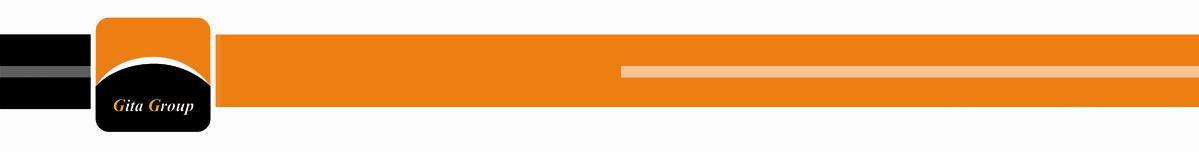                                                                           شرکت مهندسی گیتا انرژیفرم سفارش محصول                                                     1-مشخصات سفارش دهنده:                                                                                نام شرکت :                                                                                         تلفن:      تاریخ سفارش:                                                                                       فکس:      تعداد سفارش:                                                                                        پست الکترونیکی:     2- مشخصات فنی دستگاهای مصرف کننده:  3- مدت زمان تابش مفید خورشید در محل نصب در یک شبانه روز چند ساعت می باشد؟   4-شرایط محل نصب تجهیزات و مساحتی که می توانید به نصب سیستم اختصاص دهید چقدراست؟  5-اگرازشبکه برق استفاده می کنید متوسط مصرف در یک شبانهروز شما چندوات ساعت است؟(اطلاعات قبض برق )   6- سیستم درخواستی متصل به شبکه برق خواهد بود یا منفصل از شبکه ؟* سایرتوضیحات:  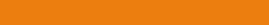                                                                                             تلفن: 86094438-86093188                                           پست الکترونیک  :                      info@gitaenergy.com  سایت: www.gitaenergy.com     نام مصرف کننده تعدادتوان مصرفی (وات)مدت زمان کار درشبانه روز(ساعت)ولتاژکاری (ولت)جریان پیوسته مصرفی(آمپر)ماکزیمم جریان       لحظه ای مصرفی(آمپر)توضیحات